ВступлениеИ тема моего доклада сегодня звучит так: «Подходы к критериальному оцениванию учебных достижений учащихся с особыми образовательными потребностями  в рамках обновленного содержания образования» (из опыта работы школы). В нашей школе  обучается 372 ученика. Из них 17 на инклюзиве. Все  учителя, работающие с детьми с ООП,  прошли курсы  по инклюзивному обучению.Несмотря на то, что у каждого  предметника свой подход, своя специфика         оценивания, успешность реализации  идей критериального оценивания  в условиях инклюзивного образования  предполагает концептуальную определенность.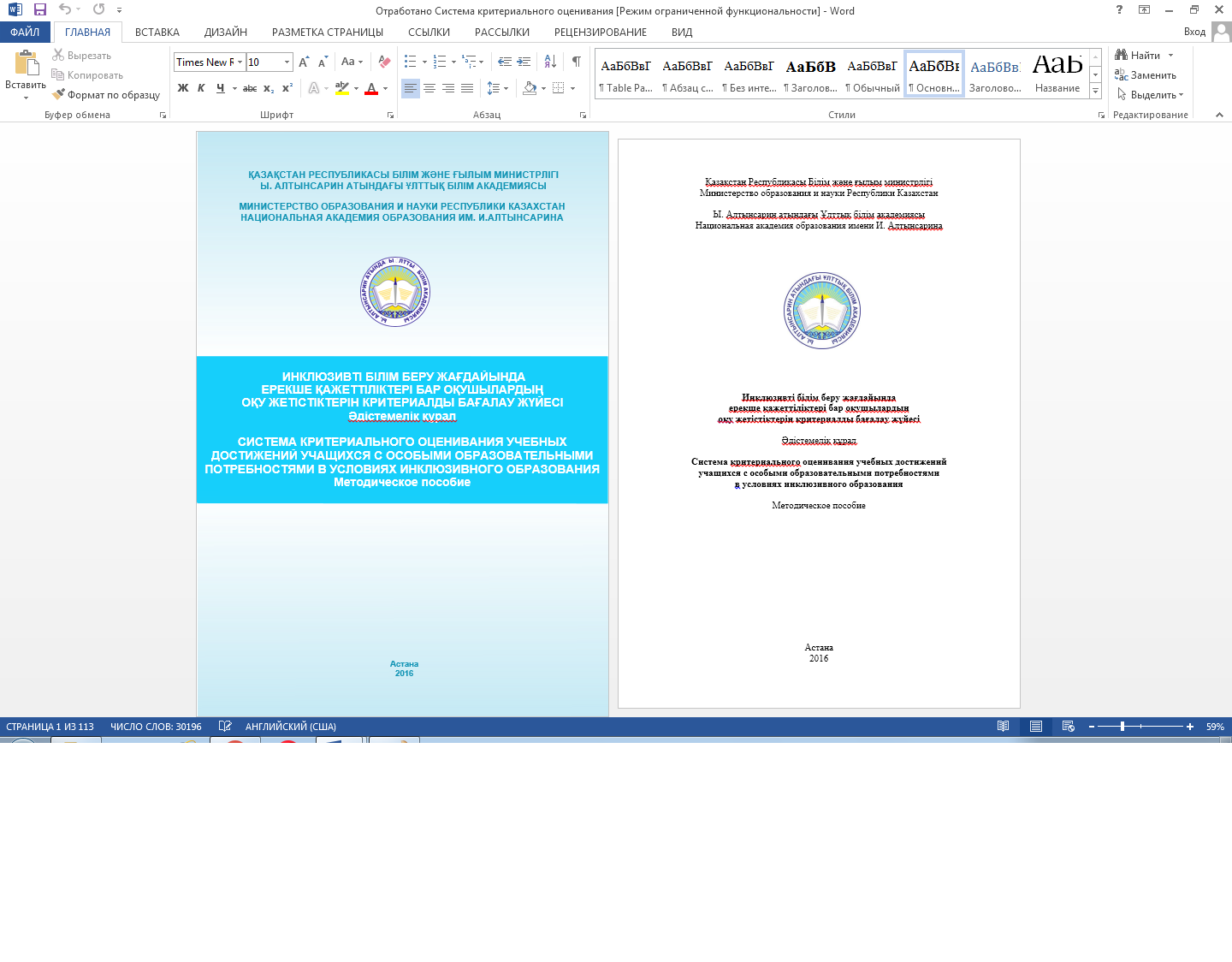 Эта концепция представлена в методическом  пособии  «СИСТЕМА КРИТЕРИАЛЬНОГО ОЦЕНИВАНИЯ УЧЕБНЫХ ДОСТИЖЕНИЙ УЧАЩИХСЯ С ОСОБЫМИ ОБРАЗОВАТЕЛЬНЫМИ ПОТРЕБНОСТЯМИ В УСЛОВИЯХ ИНКЛЮЗИВНОГО ОБРАЗОВАНИЯ». (Астана 2016).  В  этом пособии обозначены основные ориентиры и условия оценивания. 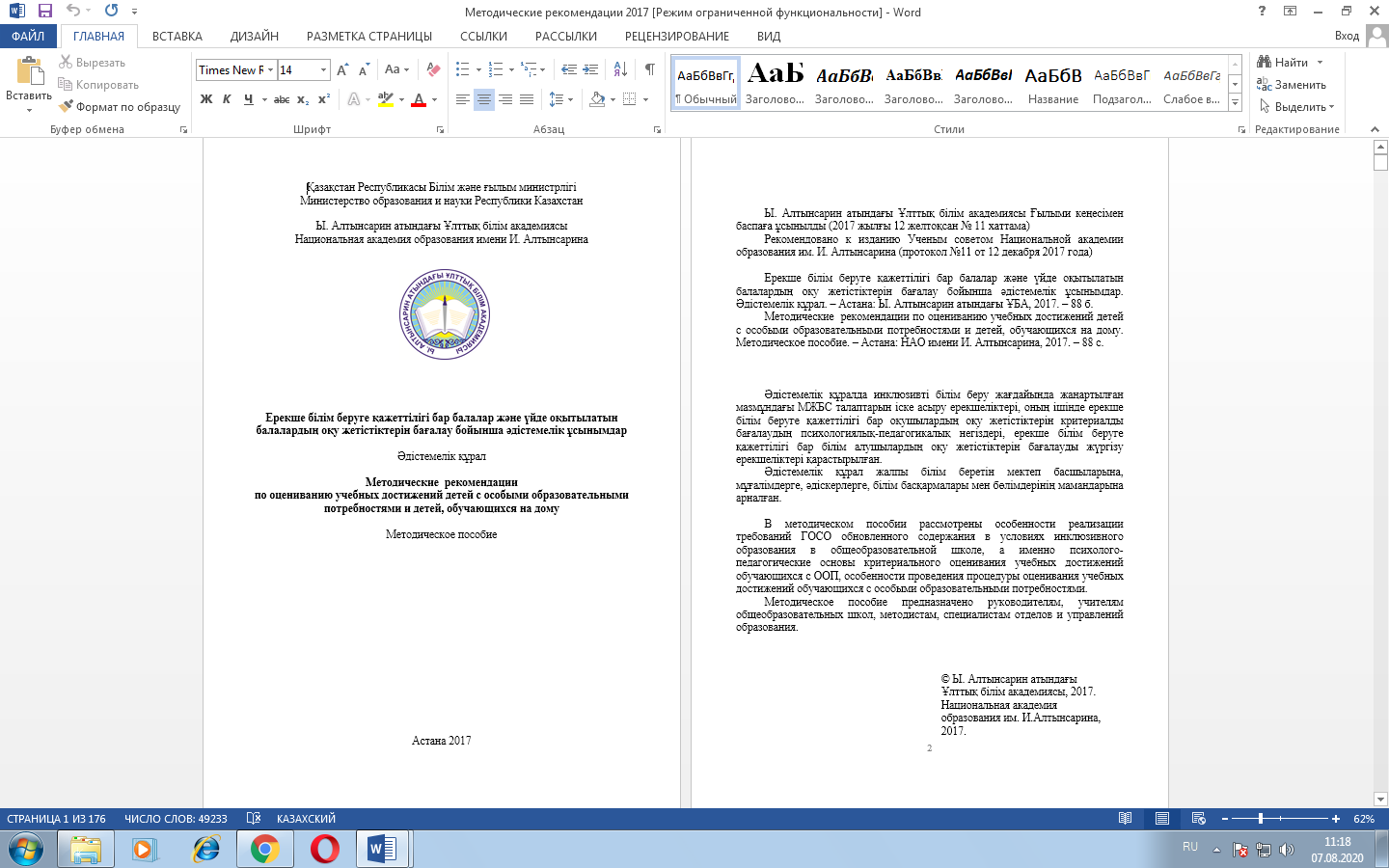 Также в составлении заданий для учащихся инклюзивного обучения мы  руководствемся методическим пособием: «Методические  рекомендации по оцениванию учебных достижений детей с особыми образовательными потребностями и детей, обучающихся на дому» (Астана, 2017) В соответствии с этими документами педагоги  и  строят общий процесс критериального оценивания детей с ООП.Основная часть.Напомню, что система критериального оценивания включает в себя три вида оценивания:формативное оценивание;внутреннее суммативное оценивание;внешнее суммативное оценивание.Для себя мы выбрали приоритетные направления  критериального оценивания  в отношении учащимися с ООП. Итак, 1 направление. При  реализации дифференцированного и индивидуального подхода особое внимание мы  уделяем следующим пунктам: 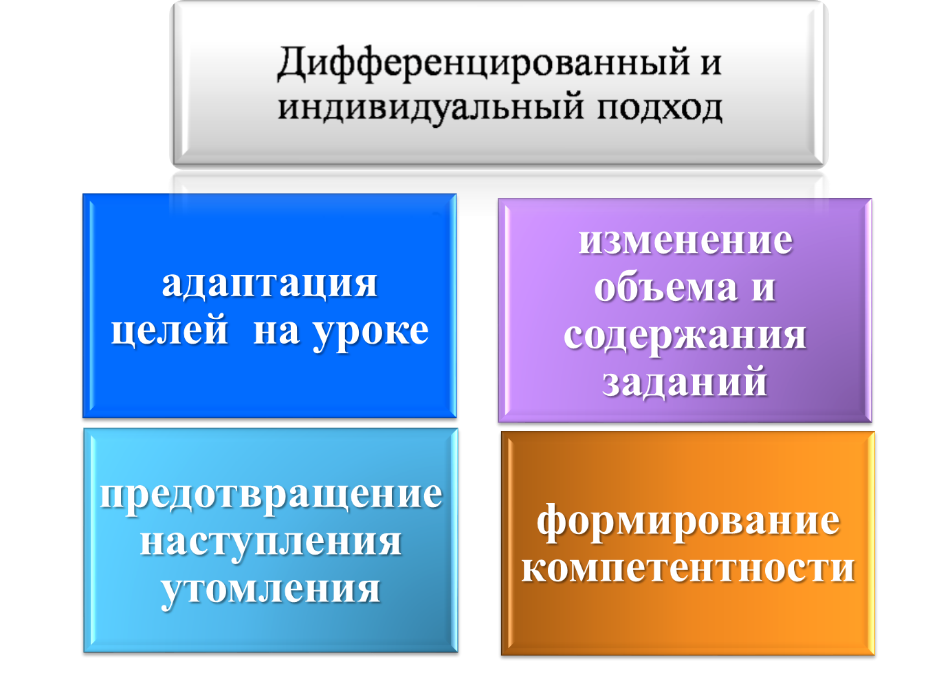 Мы знаем, что критериальное оценивания для детей с особыми потребностями предполагает тот же порядок и структуру оценивания, как и для обычных детей. Но сама система критериального оценивания адаптирована к возможностям детей с особыми потребностями.За основу уровневого целеполагания  берется таксономия учебных целей Б. Блума.    В отношении детей с особыми образовательными потребностями  приемлемы   первые  три  уровня:   •	«узнавание», •	«понимание»,•	«применение». Приведем пример адаптации целей  на уроке.Асмира , ученица 1 класса. Диагноз ЗПР. Урок  по познанию мира.Тема урока:  Чистота – залог здоровьяРассмотрим, как можно  изменить  объем и содержание заданий в суммативной работе  по разделу.  (значком* помечены вносимые изменения).Сравнительные данные по организации суммативной работы  (СОР) в 6 классе по литературе (внутреннее суммативное оценивание) Из суммативной работы видно, что   цель 6.1. 2.1  несколько изменена для ребенка с ООП. На данном этапе учащийся определяет только главную информацию.  Закрепление навыков отличия главной и второстепенной информации отрабатываются с ребенком на последующих уроках.Изменен критерий оценивания, допускающий   в работе те или иные «подмостки». Изменения также могут  коснуться и  времени выполнения работы.Еще один пример изменения объема и содержания задания. Задание по суммативному оцениванию в 1 классе за сквозную тему «Путешествие» (внутреннее суммативное оцениванеи) Для класса.1.Прослушай текст и ответь на вопросы.Для ребенка с ООП1.Прослушай текст и ответь на вопросы.Сравнивая эти два задания, мы  опять обращаем внимание на объем и содержание  текста.  В первом случае(60 слов) , а во втором случае(25 слов).Индивидуальный подход к каждому ученику реализуем через предотвращение наступления утомления.  С этой целью учителя   используют  интересный  и красочный материал  в составлении задания.  На слайдах представлены Образцы заданийВыше мы отмечали, что в отношении детей с особыми образовательными потребностями  приемлемы   первые  три  уровня:   «узнавание»,«понимание», «применение». Однако «результаты учебной деятельности учащихся с особыми образовательными потребностями на всех этапах школьного образования не могут ограничиваться только знаниями, умениями и навыками, целью обучения должно быть формирование компетентности, как общей способности, основанной на знаниях, опыте и ценностях личности» ( из методического пособия «Методические  рекомендации по оцениванию учебных достижений детей с особыми образовательными потребностями и детей, обучающихся на дому» (Астана, 2017) Например, в суммативных заданиях за четверть  по русскому языку  обязательным проверяемым навыком является «оценка и сравнительный анализ», который предполагает  написание эссе. Здесь  учитель  дает задание  с   уже составленной заранее письменной инструкцией  или с опорными вопросами Образец  фрагмента задания   к суммативной работе за 1 четверть по русскому языку в 8 классе (внешнее суммативное оценивание)Задание 3Для класса1.  Выберите одну или несколько фотографий и напишите заметку в школьную газету на тему  «Традиции/я казахской семьи». В заметке поделитесь впечатлениями, выразите свое мнение о традиции/ях. 2.  Выдерживайте  структуру текста-описания с элементами рассуждения или повествования с элементами описания и публицистический стиль.  3.  В заметке передайте от 3-го лица информацию, которая содержится в выбранной вами иллюстрации/ях.  4.  Используйте  обособленные члены предложения, правильно расставляя знаки препинания при них. Объем письменной работы – 100 - 120 слов.Для ученика с ООП (объем и содержание задания изменены) 1.  Выберите одну фотографию и опишите её по опорным вопросам. Поделитесь впечатлениями, выразите свое мнение о данной  традиции казахского народа. Объем письменной работы : 60 - 80 слов.  Анализируя данное задание, мы отмечаем, что для ученика с ООП сокращены  этапы выполнения работы, упрощена формулировка, уменьшен объем сочинения, а в качестве « подмостков» предложены опорные вопросы.направление                                     (формативное оценивание)В этом плане особо значимы для нас: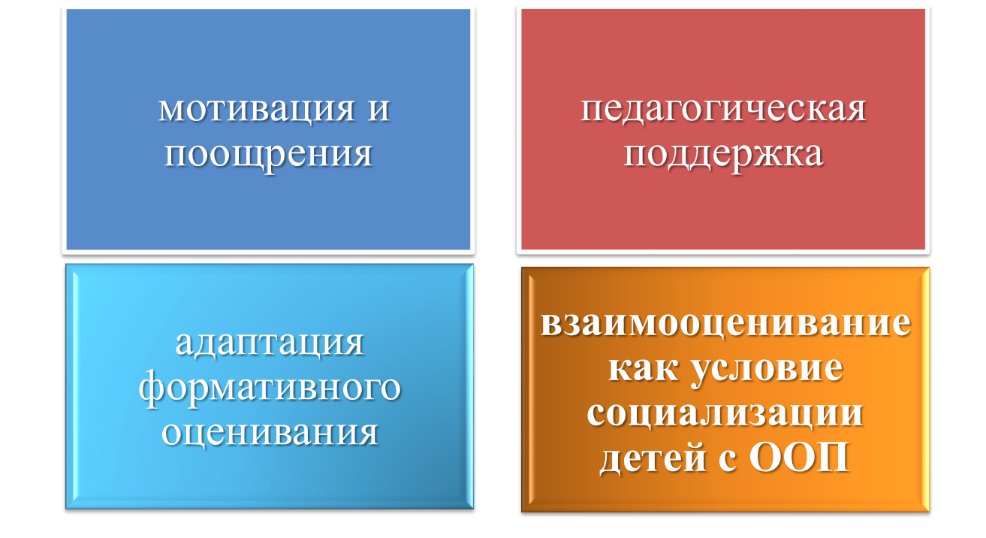 Методическое пособие  «СИСТЕМА КРИТЕРИАЛЬНОГО ОЦЕНИВАНИЯ УЧЕБНЫХ ДОСТИЖЕНИЙ УЧАЩИХСЯ С ОСОБЫМИ ОБРАЗОВАТЕЛЬНЫМИ ПОТРЕБНОСТЯМИ В УСЛОВИЯХ ИНКЛЮЗИВНОГО ОБРАЗОВАНИЯ». (Астана 2016) рекомендует обратить внимание на то, что  «при оценивании обучающихся с нарушениями интеллекта любой результат считается положительным».  Ведь главное в  оценивании ребенка – это способность вдохновлять, развивать и поддерживать веру  в себя. В целях мотивации ребенка некоторые учителя практикуют поощрения  «Сертификатом  успеха».  Таким образом,  достижения отдельного ребенка становятся  достоянием всего класса. 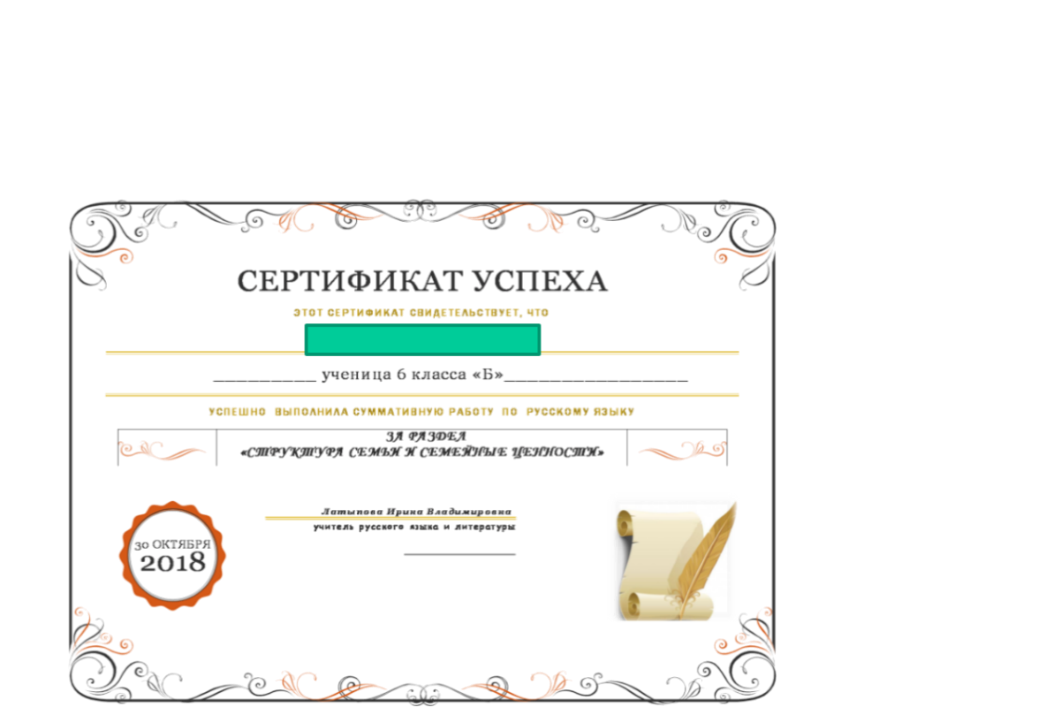 Самооценивание  учащегося с ООП также   нуждается в педагогической поддержке и осуществляется на уроках с помощью наводящих вопросов:Какое было задание?Что нужно сделать, чтобы выполнить задание?   Как оценим работу? Все ли условия успешного выполнения задания соблюдены?  Что нужно сделать, чтобы количество ошибок уменьшилось?На этапе  рефлексии в конце урока учителя с успехом применяют стратегию  ХИМС к ученкам с ООП. Они просят откровенно ответить на вопросы, включая своё самочувствие:Что Х – хорошоИ – интересноМ – мешалоС – себе на заметкуОбразовательный  процесс  выстраивается таким образом, чтобы у учащегося формировалась оценка самого себя, своих достоинств и недостатков, своих действий и возможностей, т.е. самооценка. Перед  каждым заданием предварительно оговариваются критерии оценки, которые должны быть чёткими и понятными для ребенка.  Рассмотрим на конкретном учебном задании адаптацию формативного оценивания.Формативное оценивание  учащихся на уроке литературы в 8 классеИз данной таблицы видно, что цель обучения, критерий оценивания и уровень мыслительных навыков одинаковые  как для всего класса, так и для ребенка с ООП . Однако в данном формативном оценивании адаптировано  само задание и дескрипторы. Задание более конкретизировано, а дескрипторы упрощены.К оцениванию  на данном уроке прилагаются  листы самооценивания. Но так  как у ученика с ЗПР задание и дескрипторы отличаются ,  ему предлагается индивидуальный лист самооценивания. Индивидуальный лист самооценивания Моя оценка:1-2б.  Я постараюсь!2-3 б. Я старался!3-4 б. Я хорошо поработал!4-5 б. Я молодец!6 б.    Я отлично поработал!Обратимся  опять к методическим рекомендациям по критериальному оцениванию.  Необходимо понять важность  взаимооценивания. «Взаимооценивание способствует приобретению навыков сравнения, аргументирования, коммуникации, поиска доказательств и критического мышления… детей и подростков с особыми образовательными потребностями». А оценка группового выступления или парное взаимооценивание являются необходимыми для решения задач социализации  этих учащихся. Педагоги  обращают внимание на то, чтобы дети с особыми образовательными потребностями   чаще образовывали пары с другими учениками, которые будут их поддерживать и помогать организовать  работу после того, как они завершили выполнение своего задания. Такое «коллегиальное репетиторство» становится полезным и одним, и другим. Для таких случаев  мы используем  листы самооценивания навыков сотрудничества, бланки взаимооценивания.Лист самооценивания навывков сотрудничестваНарисуй синий кружок напротив того утверждения, которое ты считаешь верным.Бланк взаимооценивания на уроке выразительного чтения в  формате  шоу «Х- Фактор» ( по 5-бальной системе)Оценщик:________________________направлениеПредлагаем   использовать в своей практике  следующие формы учета достигнутых результатов обучения: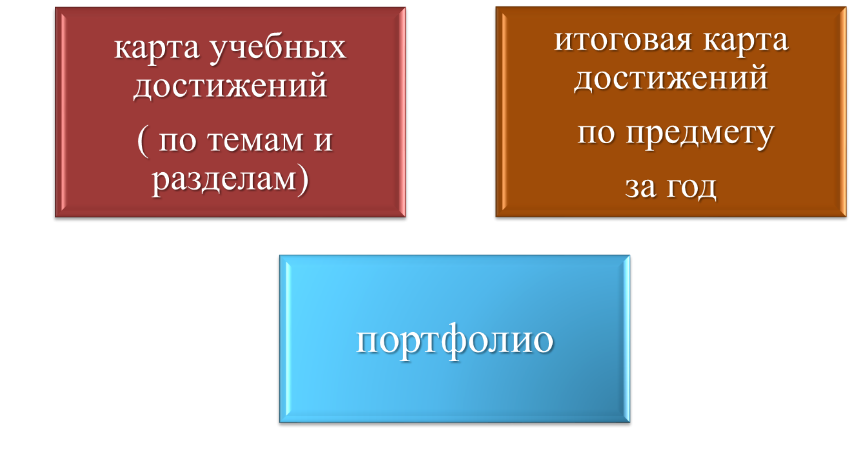 Мониторинг учебных достижений является важным  направлением  в критериальном оценивании  учащихся с ООПИндивидуальные результаты обучения по каждой теме фиксируются и анализируются.Некоторые учителя практикуют:карты учебных достижений (по темам и разделам), итоговую карту достижений учащегося по предмету за год с фиксацией актуального уровня, зоны ближайшего развития, пробелов в знаниях.По результатам выполнения  формативных и суммативных заданий можно проследить и выстроить  направления  коррекционной работы с  учащимся.Образец карты учебных достижений по результатам критериального оценивания  за раздел ( 8 кл. Литература)По завершению учебного года достижения учащегося обобщаются и описываются в сводной таблице достижений, которое осуществляется на основании данных тематических карт достижений, и дополняется ежедневными наблюдениями за работой учащегося на уроке.          Сводная таблица достижений за …… учебный годЧтобы характеризовать качество обучения всесторонне и многогранно по разным позициям,  мы рекомендуем создание портфолио. Идея учебного портфолио предусматривает смещение акцента с того, что ученик не знает и не умеет, на то, что он знает и умеет по данной теме, разделу. В портфолио  ученика  мы рекомендуем включить следующие разделы:1.Характеристика ученика.                                                                                                                                    2. Анкета выявления отношения к учению и приёмами учебной деятельности.3.Карта  учебных достижений учащегося и направления                                                                                      коррекционной работы.                                                                                                                 4. Задания для формативного и суммативного оценивания.                                                           5.Работы учащегося                                                                                                                                                   6.  Карта достижений по предмету за год.7. Приложение (тетради, памятки, схемы, таблицы, упражнения, тексты).В портфолио надо содержать не только материалы, иллюстрирующие трудности учебной деятельности и процесс их устранения, а и сильные стороны ребенка.Заключение И в завершение я хочу обратить ваше внимание, коллеги на то, что  в 2019 НАО им.И.Алтынсарина году разработало методическое пособие                                                             « Методические рекомендации для администрации школы по организации образовательного процесса в инклюзивной среде»,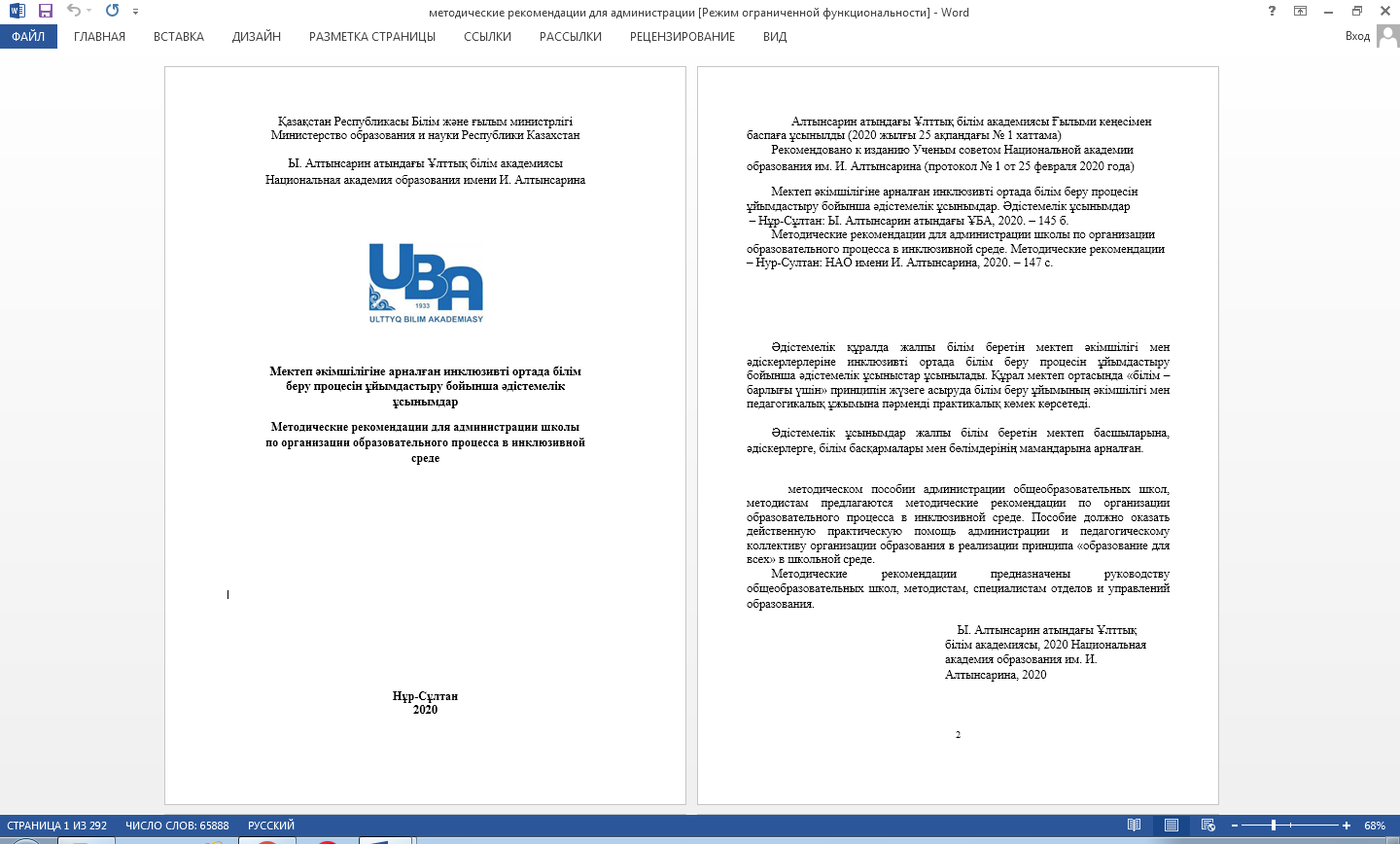 целью  которого является оказание методической помощи администрации школы по формированию инклюзивной культуры и развитию инклюзивной практики.  В нем вы сможете найти  многие ответы  на вопросы, связанные  с обучением детей с особыми образовательными потребностями.Благодарю за внимание!Цели обучения, достигаемые на этом уроке   (cсылка на учебный план)Цели обучения, достигаемые на этом уроке   (cсылка на учебный план) 1.1.4.1. Объяснять важность соблюдения личной гигиены 1.1.4.1. Объяснять важность соблюдения личной гигиеныЦель урока для всех учеников. Цель урока для всех учеников. -  знает понятие «личная гигиена»-  различает средства личной гигиены.- составляет памятку личной гигиены -  знает понятие «личная гигиена»-  различает средства личной гигиены.- составляет памятку личной гигиены Цель урока для ...........Асмиры.Цель урока для ...........Асмиры.-знает понятие «личная гигиена»- называет средства личной гигиены.-знает понятие «личная гигиена»- называет средства личной гигиены.Запланированные этапы урокаВиды упражнений, запланированных на урок для ребенка с ООП:  Виды упражнений, запланированных на урок для ребенка с ООП:  РесурсыРабота с ресурсами.    «Выбери нужный»   (И)Задание: рассмотри и выбери  картинки к    понятию «Гигиена».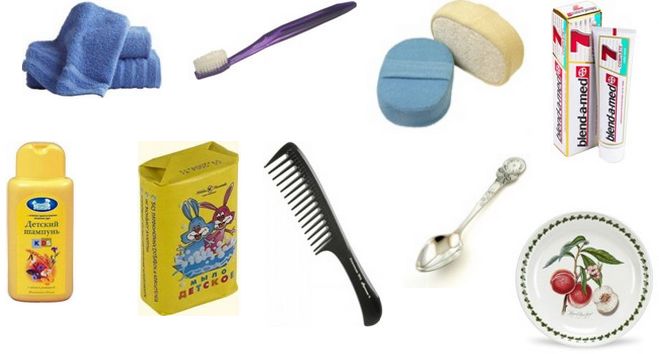 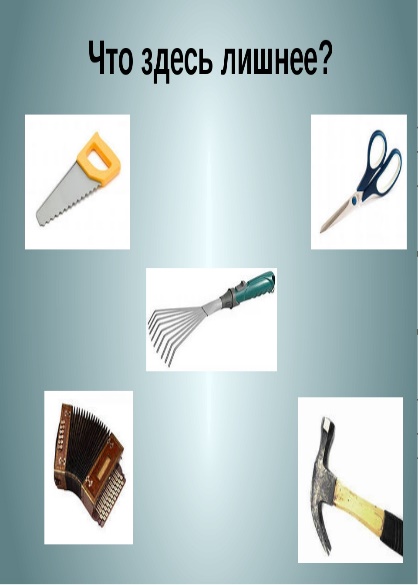 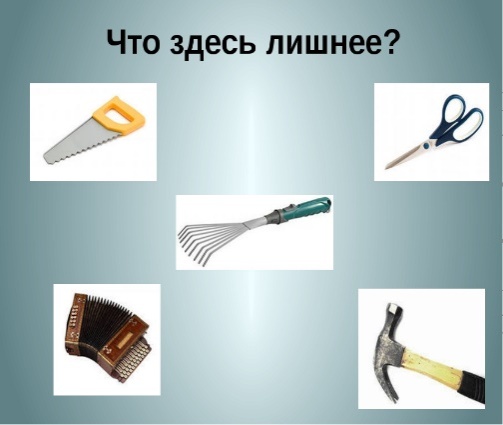 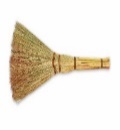 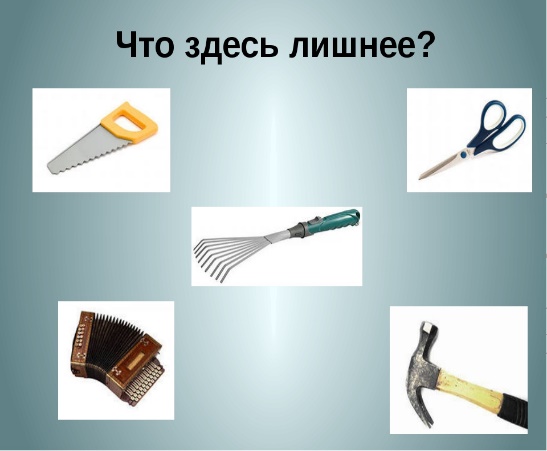 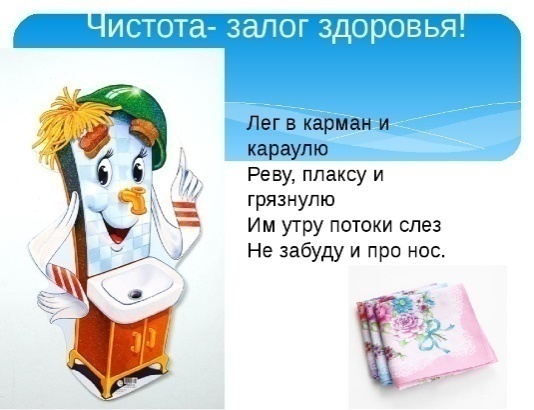 Критерий :  группирует средства личной гигиены по картинкам  .Дескрипторы:-рассматривает картинки;-выбирает картинки; -называет  название предмета;ФО:   Словесная похвала  учителя: Умница, молодец, я Работа с ресурсами.    «Выбери нужный»   (И)Задание: рассмотри и выбери  картинки к    понятию «Гигиена».Критерий :  группирует средства личной гигиены по картинкам  .Дескрипторы:-рассматривает картинки;-выбирает картинки; -называет  название предмета;ФО:   Словесная похвала  учителя: Умница, молодец, я Картинки с изображением предметов личной гигиены./№Дескрипторыбаллы1Нахожу отрывок12Называю автора произведения.13Читаю выразительно:Соблюдаю ударения1Соблюдаю паузы1Читаю без запинок1Читаю без ошибок14 Всего: 6 б.Работая в группе….ВсегдаИногдаНикогдаЯ выслушивал мнение своих товарищейЯ высказывал свою точку зренияЯ был полезен своей группеЯ с удовольствием работал в своей группеИмя чтецаЗнание текстаТехника чтения(дикция, сила голоса,соблюдение орфоэпических норм)Артистизм(жесты, мимика, поза)Общее количество баллов№ Цели Результат(по дескрипторам)Направления коррекционной работыПримечание18. 1.6.1 –давать аргументированный ответ на проблемный вопрос, используя цитатыОтвечает на проблемный вопрос кратко, но  не может привести цитаты в подтверждение своего ответа.Проработать понимание термина «цитата», КО и РО. Объяснить, в чем их отличие. Составить  шаблоны заданий, с использованием полезных фраз.28.2.2.1  Определять тему и  идею произведения, выражая свое мнение о проблематике Определяет тему стихотворения, но  затрудняется в определении основной мыслиСоставить комплекс упражнений для определения основной мысли  с помощью  подмостков:  напр., выражений для справок.Дать  упражнения в качестве домашнего задания с использованием справочных материалов. По результатам проверки провести консультацию.38.1.5.1  Пересказывать содержание произведения или отрывка, используя разные приемы цитирования  Пытается пересказывать содержание. 1.Отработать навык на последующих уроках. 2.Подобрать короткие тексты для пересказа.3.Научить выписывать цитаты из текста.Использовать помощь учеников- консультантов при пересказе содержания. РазделЦелиРезультат Перспективные цели индивидуальной работы